PENGARUH KUALITAS PRODUK DAN KUALITAS LAYANAN TERHADAP KEPUASAN PELANGGAN STARBUCKS DI MALL GREEN PRAMUKA SQUARE Oleh:Nama	: Giani Prastiwi PutriNIM	: 25140429SkripsiDiajukan sebagai salah satu syarat untuk memperoleh gelar Sarjana ManajemenProgram Studi ManajemenKonsentrasi Pemasaran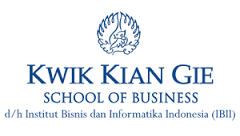 INSTITUT BISNIS dan INFORMATIKA KWIK KIAN GIEJAKARTAFebruari 2019